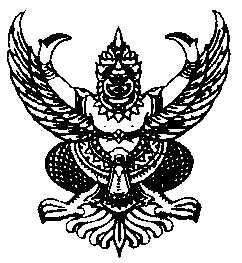 ประกาศคณะสถาปัตยกรรมและการออกแบบเรื่อง  ผลการคัดเลือกบุคคลเพื่อบรรจุเป็นพนักงานพิเศษ---------------------------------	ตามที่ ก.บ.ม. มหาวิทยาลัยเทคโนโลยีพระจอมเกล้าพระนครเหนือ  อนุมัติให้คณะสถาปัตยกรรมและการออกแบบ ดำเนินการเปิดรับสมัครคัดเลือกบุคคลเพื่อบรรจุเป็นพนักงานพิเศษ  ตำแหน่งนักวิชาการพัสดุ  รหัส พษ ๒๒๙   จำนวน  ๑  อัตรา  สังกัดสำนักงานคณบดี นั้น	บัดนี้ คณะกรรมการได้ดำเนินการคัดเลือกเสร็จเรียบร้อยแล้ว  จึงประกาศรายชื่อผู้สอบคัดเลือกได้ ดังนี้	ลำดับที่        เลขประจำตัวสอบ                             ชื่อ-สกุล    	   ๑                    ๑                       นายภานุวัฒน์	          	แก้วใส่หุ่น	คณะสถาปัตยกรรมและการออกแบบ   จึงขอให้ผู้สอบคัดเลือกได้ที่ได้รับการขีดเส้นใต้ชื่อ ให้มารายงานตัวเพื่อเข้ารับการบรรจุในตำแหน่งดังกล่าว  ณ  งานบุคคล  สำนักงานคณบดี  ชั้น  ๔  ในวันพฤหัสบดีที่  ๒๐  กุมภาพันธ์  ๒๕๖๓  เวลา  ๘.๐๐ น.  หากพ้นกำหนดนี้แล้วจะถือว่าสละสิทธิ์   			        ประกาศ ณ  วันที่  ๑๘  กุมภาพันธ์   พ.ศ.  ๒๕๖๓			                (ผู้ช่วยศาสตราจารย์สุรสิทธิ์   แสงสุริยะ)			              คณบดีคณะสถาปัตยกรรมและการออกแบบ